MOUNT LITERA ZEE SCHOOL, KARNAL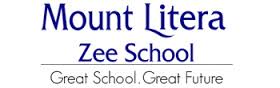 SESSION 2019-20(I-X) (SEPTEMBER’19 PLANNER)In case of any change in activity schedule, we shall inform you through prior circulars.All activities will be conducted during school hours.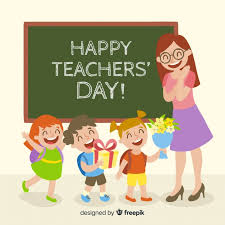 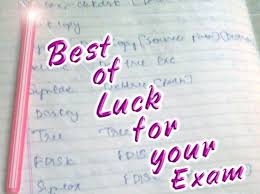 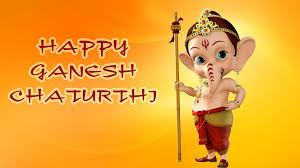 MOUNT LITERA ZEE SCHOOL, KARNALSESSION 2019-20(I-X) (SEPTEMBER’19 PLANNER)In case of any change in activity schedule, we shall inform you through prior circulars.All activities will be conducted during school hours.DATEDAYEVENTS AND CELEBRATIONS1STSEPT’19SUNDAYHOLIDAY2NDSEPT’19MONDAYCELEBRATION ON GANESH CHATURTHI(I-V), Regular  ACADEMIC  Classes(I-X)3RDSEPT’19TUESDAYहिन्दी कविता प्रतियोगिता (I-III), निबंध प्रतियोगिता (IV-V) Regular  ACADEMIC  Classes(I-X)4THSEPT’19WEDNESDAYRegular  ACADEMIC  Classes(I-X)5THSEPT’19THURSDAYTEACHER’S DAY CELEBRATIONS(I-X),Regular  ACADEMIC  Classes(I-X)6THSEPT’19FRIDAYRegular  ACADEMIC  Classes(I-X)7THSEPT’19SATURDAYSPORTS & ACTIVITY  DAY & Regular  ACADEMIC  Classes(I-X) ACCORDING TO THURSDAY TIME TABLE8THSEPT’19SUNDAYHOLIDAY9THSEPT’19MONDAYRegular  ACADEMIC  Classes(I-X)10THSEPT’19TUESDAYRegular  ACADEMIC  Classes(I-X)11THSEPT’19WEDNESDAYRegular  ACADEMIC  Classes(I-X)12THSEPT’19THURSDAYHALF YEARLY EXAM(V-VIII) & Regular  ACADEMIC  Classes(I-X)13THSEPT’19FRIDAYHALF YEARLY EXAM(I-VIII) & Regular  ACADEMIC  Classes(I-X)14THSEPT’19SATURDAYSECOND SATURDAY15THSEPT’19SUNDAYHOLIDAY16THSEPT’19MONDAYHALF YEARLY EXAM(I-X)17THSEPT’19TUESDAYPREPARATORY OFF18THSEPT’19WEDNESDAYHALF YEARLY EXAM(I-X)19THSEPT’19THURSDAYPREPARATORY OFF20THSEPT’19FRIDAYHALF YEARLY EXAM(I-X)21STSEPT’19SATURDAYPREPARATORY OFF22NDSEPT’19SUNDAYHOLIDAY23RDSEPT’19MONDAYHALF YEARLY EXAM(I-X)24THSEPT’19TUESDAYPREPARATORY OFF25THSEPT’19WEDNESDAYHALF YEARLY EXAM(I-X)26THSEPT’19THURSDAYRegular  ACADEMIC  Classes(I-V) &PREPARATORY OFF(VI-X)27THSEPT’19FRIDAYRegular  ACADEMIC  Classes(I-V) &HALF YEARLY EXAM(VI-X)28THSEPT’19SATURDAYRegular  ACADEMIC  Classes(I-X)29THSEPT’19SUNDAYHOLIDAY30THSEPT’19MONDAYBLOW YOUR CANDLE &Regular  ACADEMIC  Classes(I-X)DATEDAYEVENTS AND CELEBRATIONS1STSEPT’19SUNDAYHOLIDAY2NDSEPT’19MONDAYCELEBRATION ON GANESH CHATURTHI(I-V), Regular  ACADEMIC  Classes(I-X)3RDSEPT’19TUESDAYहिन्दी कविता प्रतियोगिता (I-III), निबंध प्रतियोगिता (IV-V) Regular  ACADEMIC  Classes(I-X)4THSEPT’19WEDNESDAYRegular  ACADEMIC  Classes(I-X)5THSEPT’19THURSDAYTEACHER’S DAY CELEBRATIONS(I-X),Regular  ACADEMIC  Classes(I-X)6THSEPT’19FRIDAYRegular  ACADEMIC  Classes(I-X)7THSEPT’19SATURDAYSPORTS & ACTIVITY  DAY & Regular  ACADEMIC  Classes(I-X) ACCORDING TO THURSDAY TIME TABLE8THSEPT’19SUNDAYHOLIDAY9THSEPT’19MONDAYRegular  ACADEMIC  Classes(I-X)10THSEPT’19TUESDAYRegular  ACADEMIC  Classes(I-X)11THSEPT’19WEDNESDAYRegular  ACADEMIC  Classes(I-X)12THSEPT’19THURSDAYHALF YEARLY EXAM(V-VIII) & Regular  ACADEMIC  Classes(I-X)13THSEPT’19FRIDAYHALF YEARLY EXAM(I-VIII) & Regular  ACADEMIC  Classes(I-X)14THSEPT’19SATURDAYSECOND SATURDAY15THSEPT’19SUNDAYHOLIDAY16THSEPT’19MONDAYHALF YEARLY EXAM(I-X)17THSEPT’19TUESDAYPREPARATORY OFF18THSEPT’19WEDNESDAYHALF YEARLY EXAM(I-X)19THSEPT’19THURSDAYPREPARATORY OFF20THSEPT’19FRIDAYHALF YEARLY EXAM(I-X)21STSEPT’19SATURDAYPREPARATORY OFF22NDSEPT’19SUNDAYHOLIDAY23RDSEPT’19MONDAYHALF YEARLY EXAM(I-X)24THSEPT’19TUESDAYPREPARATORY OFF25THSEPT’19WEDNESDAYHALF YEARLY EXAM(I-X)26THSEPT’19THURSDAYRegular  ACADEMIC  Classes(I-V) &PREPARATORY OFF(VI-X)27THSEPT’19FRIDAYRegular  ACADEMIC  Classes(I-V) &HALF YEARLY EXAM(VI-X)28THSEPT’19SATURDAYRegular  ACADEMIC  Classes(I-X)29THSEPT’19SUNDAYHOLIDAY30THSEPT’19MONDAYBLOW YOUR CANDLE &Regular  ACADEMIC  Classes(I-X)